Writing Prompt -Summer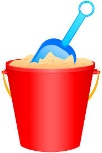 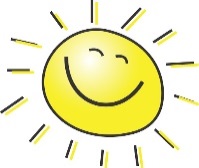 Discuss: Fun things your family likes to do during the summer.Ask your child “What is your favorite thing to do in the summer?”Write down their answer to finish the writing prompt.Ask your child to draw themselves doing their favorite summer activity.Encourage them to use the appropriate colors for things like the sun, grass, sky etc.            What is your favorite thing to do in the summer?